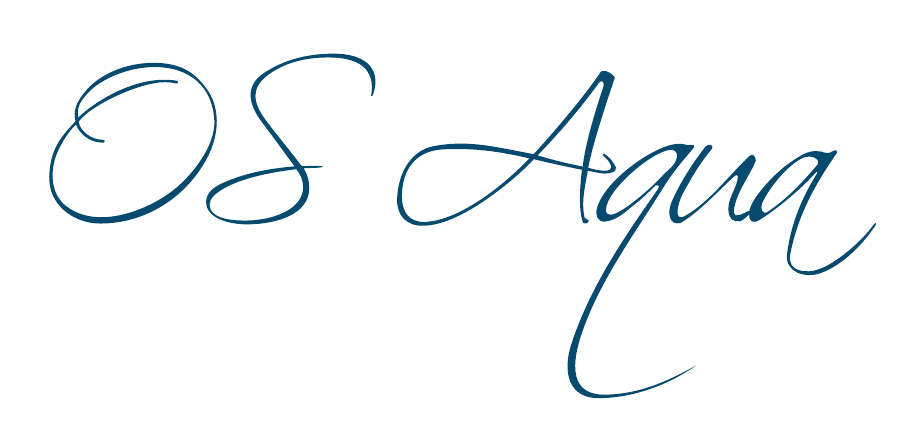 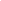 The Project is co-financed with 800 K Euro by the European Regional Development Fund and the Republic of Cyprus through the Research and Innovation Foundation with grant number INTEGRATED/0918/0046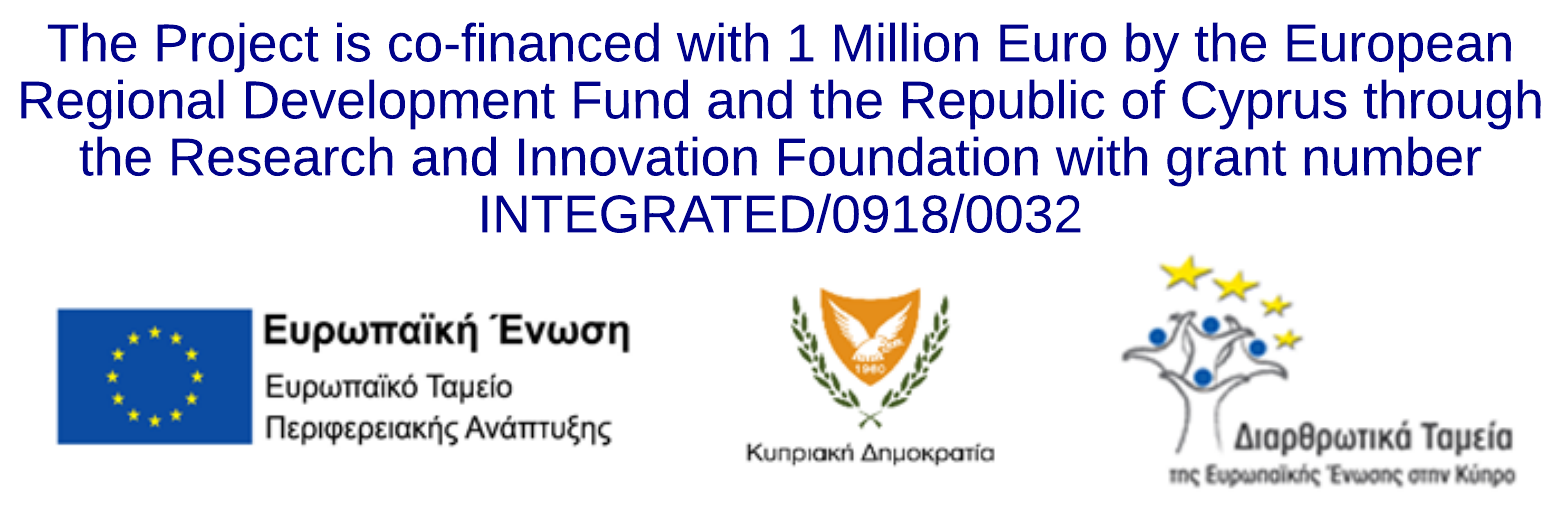 Work Package ID: 	WP7Work Package Title: 	Financial and Legal Frameworks Deliverable ID: 	D23Deliverable Title: 	Targeted finfish economic characteristicsStatus: 	FINAL Dissemination Level: 	Public Partner Leader: 	Frederick Research Centre (FRC) Disclaimer Use of any knowledge, information or data contained in this document shall be at the user's sole risk. Neither the OS Aqua Consortium nor any of its members, their officers, employees or agents accept shall be liable or responsible, in negligence or otherwise, for any loss, damage or expense whatever sustained by any person as a result of the use, in any manner or form, of any knowledge, information or data contained in this document, or due to any inaccuracy, omission or error therein contained.The OS Aqua project (INTEGRATED/0918/0046) has been partially funded under the RESTART 2016-2020 Programme, Integrated Projects Call, of the Cyprus Research and Innovation Foundation. This publication reflects the views only of the authors, and the Funding Agency cannot be held liable or responsible for any use which may be made of the information contained herein or of any consequences thereof.Copyright notice© Copyright 2020-2024, The OS Aqua ConsortiumThis document contains information that is protected by copyright. All Rights Reserved. No part of this work covered by copyright hereon may be reproduced or used in any form or by any means without the permission of the copyright holders. Executive Summary Deliverable 23 (D23), ‘Targeted finfish economic characteristics’, reflects the outcome of the Task 7.1 ‘Specifics of the finfish to be cultured’. This deliverable is of paramount importance for the economic analysis to be conducted in D28, ‘Economic Analysis & Business Plan’, since, as it will be shown in this deliverable, sixty percent (60%) of the operational costs of the targeted finfish aquaculture is governed by fish feed consumption and fingerling cost.This deliverable follows, D19, during which sixteen (16) fish species were evaluated against multiple criteria and the outcome was reached to select four species, namely a) Gilthead seabream; b) European seabass; c) Meagre; and d) Red porgy (red seabream). The former two species are well established with considerable market share across the Mediterranean, whereas the latter two species are emerging and promising additions. To this end, the advice of the public authority (Department of Fisheries and Marine Research) was secured advocating this selection. The characteristics and the general information related to the biology and aquaculture performance have been studied in extended detail and presented in D19. The selection of the four species was based on total production in the Mediterranean, growth, Food Conversion Ratio (FCR), market prices as well as an expert judgement of the status of hatchery, on-growing technologies and fry availability. In this report, all necessary data to provide an economic description for the aforementioned fish species selected are presented. In particular, Food Conversion Ratio (FCR), average feed cost, market harvesting size and juvenile acquisition cost are features that are of particular importance for this economic analysis. In addition, an overview of past production volumes in Cyprus and the wider Mediterranean basin are presented. A more detailed description of the aquaculture market structure is given in D25, ‘Market structure’.Most of the information used in this report was extracted from literature review, the Food and Agriculture Organization of the United Nations (FAO) database, the Federation of European Aquaculture Producers (FEAP) database, data included in D19 and private interviews with a key market player in Cyprus, the company Kimagro. Information was also obtained from AMBIO SA, the largest aquaculture consulting firm in Greece, which was awarded the tender for market analysis within the context of OS Aqua project. Additional data was obtained from the Cyprus’ Department of Fisheries and Marine Research (DFMR), which is responsible to provide data statistics related to aquaculture in Cyprus. Last, but not least, it should be noted that World markets experience lately very volatile prices in raw materials due various reasons, such as, the covid-19 pandemic, the war in Ukraine that brought increase in energy prices and the increase in prices of freight transport. Therefore, aquaculture products’ prices are on the increase and are expected to increase even further due to the fact that fish needs approximately eighteen (18) months to reach maturity and fish products sold today were reared with cheaper fish feed. Within this context, the decision was reached to link operational costs to the cost of fish feed price and at the risk analysis level during D27 to conduct a stochastic analysis with a spectrum of fish feed prices.     ContentsIntroduction The overall goal of WP7, Task 7.1, “Targeted finfish economic characteristics” is to clarify the economic characteristics of growing particular finfish species in the Cypriot offshore aquaculture industry. Fish feed coupled with cost of fingerlings, as it will be shown in the following chapters, constitutes the biggest cost element of any aquaculture company, summing up to 60% of the operational cost. In addition, specific characteristics of targeted finfish species for the targeted area(s) have enormous economic implications. Thus, this task will take on from WP5 and describe the economics of finfish to be cultured. Food Conversion Ratio (FCR = feed supplied / weight gained), average feed cost, market harvesting size and juvenile acquisition cost are features that are of particular importance for this economic analysis. OS-Aqua consortium partners’ consensus was reached in WP5, D19 (see section 2.7.9 in D19 and in particular Table 28), that this economic study will be performed for rearing following four fish species: a) Gilthead seabream (Sparus aurata);b) European seabass (Dicentrarchus labrax);c) Meagre (Argyrosomus regius); andd) Red porgy (Pagrus pagrus) and/or red seabream (Pagrus major).It is underlined that the red porgy Pagrus pagrus (Linnaeus, 1758) is the indigenous Mediterranean species whereas the red seabream (Pagrus major, Temminck & Schlegel, 1843) has been introduced in the Mediterranean Sea by aquaculture companies (see D.19 for details). Red seabream (also known as Japanese red sea bream - Mandai) seems to have better adaptation in cage farming compared to the red porgy P. pagrus and most aquaculture companies in Greece (the main Mediterranean producer) prefer it over P. pagrus. The recent Commission Delegated Regulation (EU) 2022/516 of 26 October 2021, amended Annex IV to Council Regulation (EC) No 708/2007 concerning use of alien and locally absent species in aquaculture and therefore P. major can be now cultivated all over the Mediterranean Sea, including Cyprus.In Chapter 2 we provide the economic characteristics for each species separately. At first, we give a brief overview of the main producer countries and then we use the individual cost factors to compute the total operation cost per harvested kilogram of fish. In Chapter 3, we report and discuss local economic data provided by the Cyprus Department of Fisheries and Marine Research (DFMR) [1]. These statistical data include total production quantities per species and their estimated value for all aquaculture companies operating in Cyprus, taking into consideration anonymity and confidentiality issues.Specifics of Finfish speciesAn extensive study for the species under consideration regarding descriptions of the taxonomy, geographic range, population trend and ecology information took place in D19. For the computation of their main economic characteristics, we will use the following parameters and cost factors:Average Food Conversion Ratio (FCR) per species for the corresponding Harvesting size. FCR is defined as the dry weight of feed intake divided by live weight gained by the fish and its formula is:            							[1]Average feed cost per kg.Harvesting size per species.Cost per juvenile per species.Mortality rate per species.At this point it should be noted that Table 3, Table 6, Table 9 and Table 11 provide the FCR of the four selected fish species for various temperatures and various fish weights. However, the FCR used for each fish species is the weighted average of the table provided, as given by Kimagro fish farm and AMBIO SA. Gilthead seabream Production Countries and QuantitiesGilthead seabream (Sparus aurata), presented in Figure 1, is one of the most important and common aquaculture species in the Mediterranean Sea and is the 33rd most cultivated fish worldwide [2]. 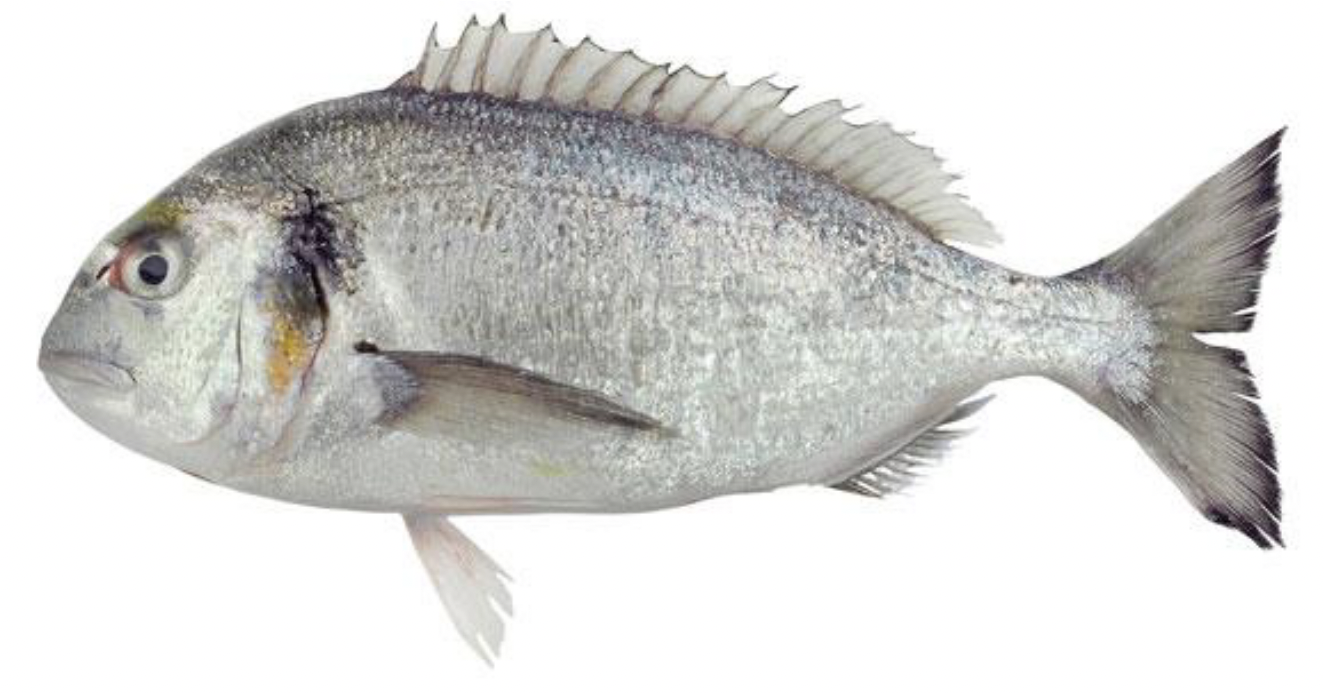 Figure 1: Gilthead seabream.The total world production was estimated at 258,754 tons in 2019, with Turkey leading the world production with a 39% share, followed by Greece with 21%. More details are depicted in Table 1 that shows the top ten producer countries worldwide. The source for this data is the Food and Agriculture Organization of the United Nations (FAO). Table 2 includes similar information from a different source, the Federation of European Aquaculture Producers (FEAP).Table 1: Gilthead seabream production (quantity in tons live weight). Source: FAO [3].Table 2: Gilthead seabream aquaculture production (quantity in tons live weight). Source: FEAP [4].The production reports from FAO and FEAP vary, sometimes considerably (see the different figures for Greece and Cyprus), due to different methodology of data collection and the sources of information. Nevertheless, we can extract similar information from both data sets. Economic CharacteristicsThe cost of acquisition of Gilthead seabream juveniles for Cypriot fish farms is estimated at €0.20 per juvenile (Kimagro, personal communication 2022). The average harvesting size in Cyprus is 500 grams and the corresponding cost of fish feed, at the time this study took place (i.e. June 2022), is estimated at €1.4 per kilogram (Kimagro [5], AMBIO SA [6]). Expert opinion reports that fish feed and the cost of juveniles at this point in time is estimated to account for sixty percent 60% of the total operational costs. The remaining 40% of operating costs accounts for administrative expenses, fuel consumption, maintenance and packaging facilities. The latter is also verified in the literature from [7,8]. Figure 2 presents the average cost structure for cultivated Gilthead seabream and European seabream. The cost for feed and fingerlings is 60% of the total cost. 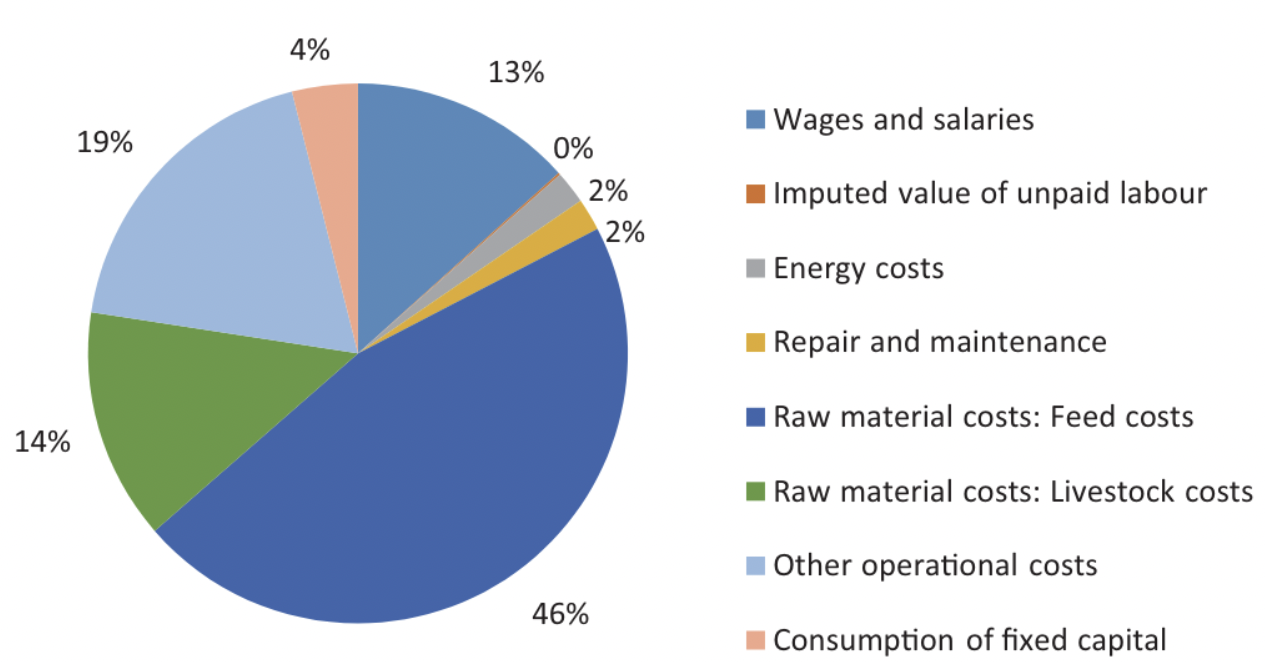 Figure 2: Average cost structure for Gilthead Seabream and European Seabass in 2020 in EU, for medium size: 400-600 g [7].The Food Conversion Ratio (FCR) is the most critical factor affecting the operational cost of a fish farm. FCR is affected by a number of factors such as the harvesting size, farm feeding practices and water temperature. Table 3 gives the food conversion ratio of Sea Bream for different fish size and water temperature.Table 3: Food Conversion Ratio for Sea Bream, [6].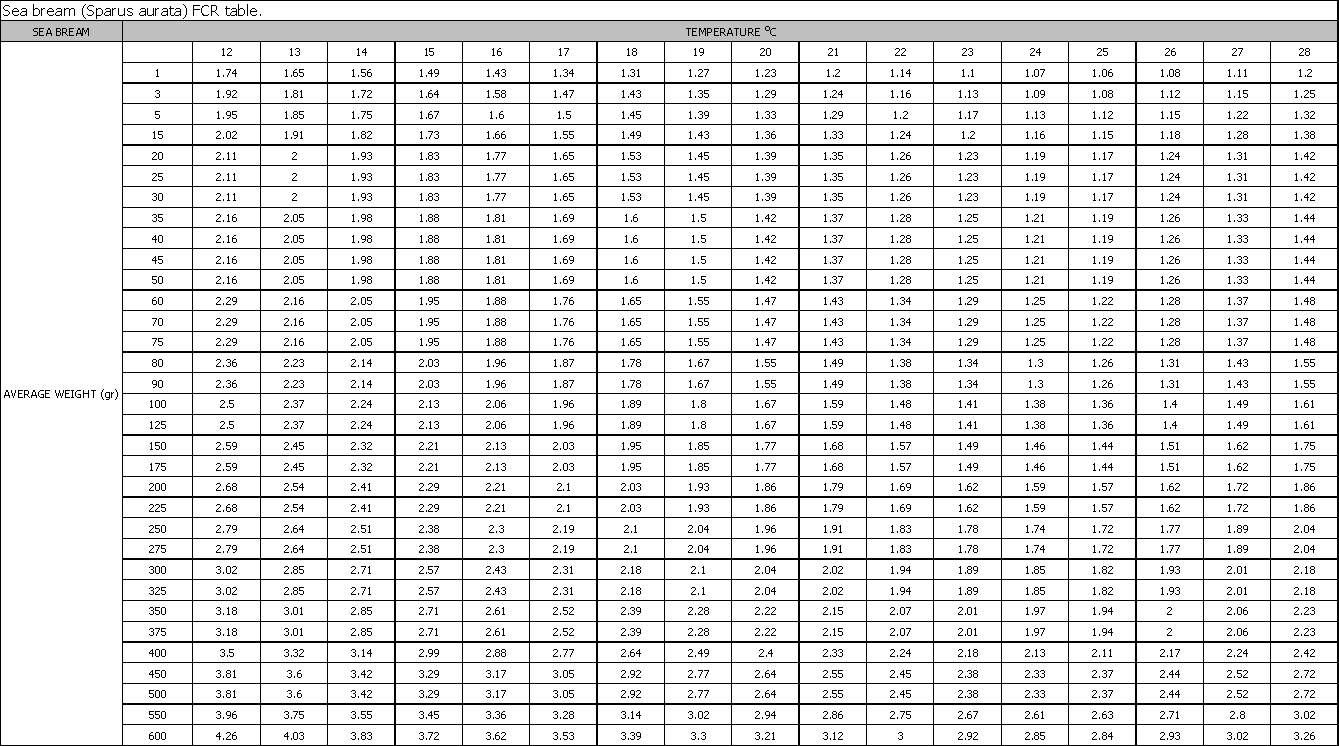 The food conversion ratio (FCR) for Gilthead seabream found in literature for harvesting size 500g is reported at 1.53 – 1.80:1 (Deliverable D19). Cypriot fish farms report an average FCR for Gilthead seabream 2.1:1 (Kimagro, 2022) for harvesting size of 500 grams. In our calculations we will use FCR estimated values reported in Cyprus. Nowadays, production cost has notable increased and the final price increases day by day due to the Ukrainian crisis, inflation, pandemics, increased transport costs. Given the above, the total operational cost per harvested kilogram of Gilthead seabream that reached 500 grams is estimated by the following computation:The cost of fish feed per harvested kilogram can be computed by the following formula:A simple computation then gives that:The cost of juveniles per kilogram can be computed by the following formula:Assuming a mortality factor 1.05 (Kimagro, 2022) and cost per fingerling at 0.20, equation [3] gives:Assuming that fish feed and juveniles’ costs account for 60% of the total operational cost for Cyprus fish farms, from equation [1] we have that:European seabassProduction Countries and QuantitiesEuropean seabass (Dicentrarchus labrax), Figure 3, is the 31st most produced fish worldwide with Turkey accounting a share around 52%, followed by Greece with 16% of the total production worldwide [9]. 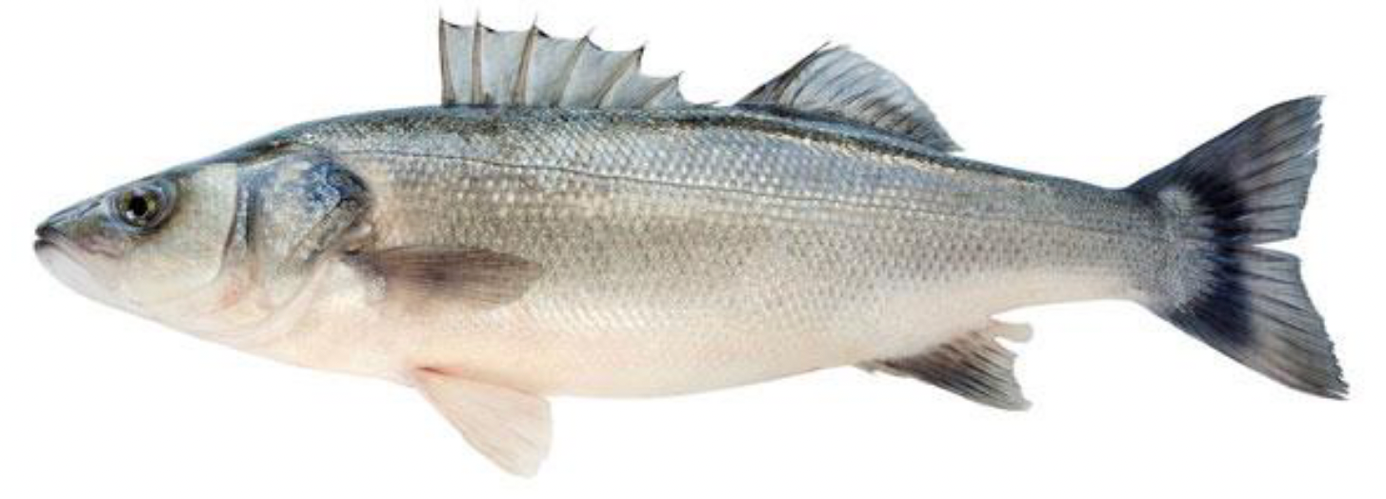 Figure 3: European seabass.Tables 4 and 5 below summarize the production quantities of European seabass from FAO and FEAP databases. Table 3. Aquaculture production (quantity in tons live weight) for European seabass. Source: FAO [3].Table 4: Aquaculture production (quantity in tons live weight) for European seabass. Source: FEAP [4].Once again there are notable differences, see for example the numbers for Turkey, Greece and Cyprus. Despite this, in both data sets Turkey, Greece, Spain and Croatia are among the top 5 producing countries, covering 92% of the total production.Economic CharacteristicsThe cost of acquisition of European seabass juveniles for Cypriot fish farms is estimated at €0.22 per fish (Kimagro, personal communication, 2022). The average harvesting size for seabass in Cyprus is 550 grams and the corresponding cost of fish feed, at the time this study took place (i.e. June 2022), is estimated at €1.4 per kilogram (Kimagro [5], AMBIO SA [6]). Expert opinion reports that fish feed and the cost of juveniles at this point in time is estimated to account for sixty percent 60% of the total operational costs, as in the case of Gilthead seabream. The remaining 40% of operating costs accounts for administrative expenses, fuel consumption, maintenance and packaging facilities. The latter is also verified in the literature from [7,8]. Figure 4 presents the average cost distribution for European seabass. The cost for feed and fingerlings is 61% of the total operational cost. The latter is similar to the corresponding cost for Gilthead seabream (60% given in Figure 2). The two figures seem to have differences in the sense that the cost is distributed into fewer categories in Figure 4 than in Figure 2. Despite this, both sources verify that cost of juveniles and fish feed accounts approximately for 60% of the total operational cost for seabass and seabream, as reported by the Cypriot aquaculture farms (Kimagro). 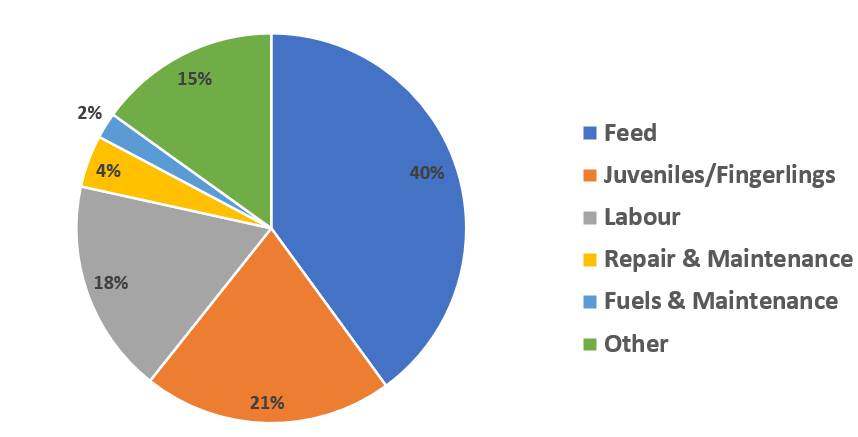 Figure 4: Average cost distribution for European seabass aquaculture [10]Table 6 illustrates the Food Conversion Ratio of European seabass for different fish size and water temperature.Table 6: Food Conversion Ratio for Seabass, [6].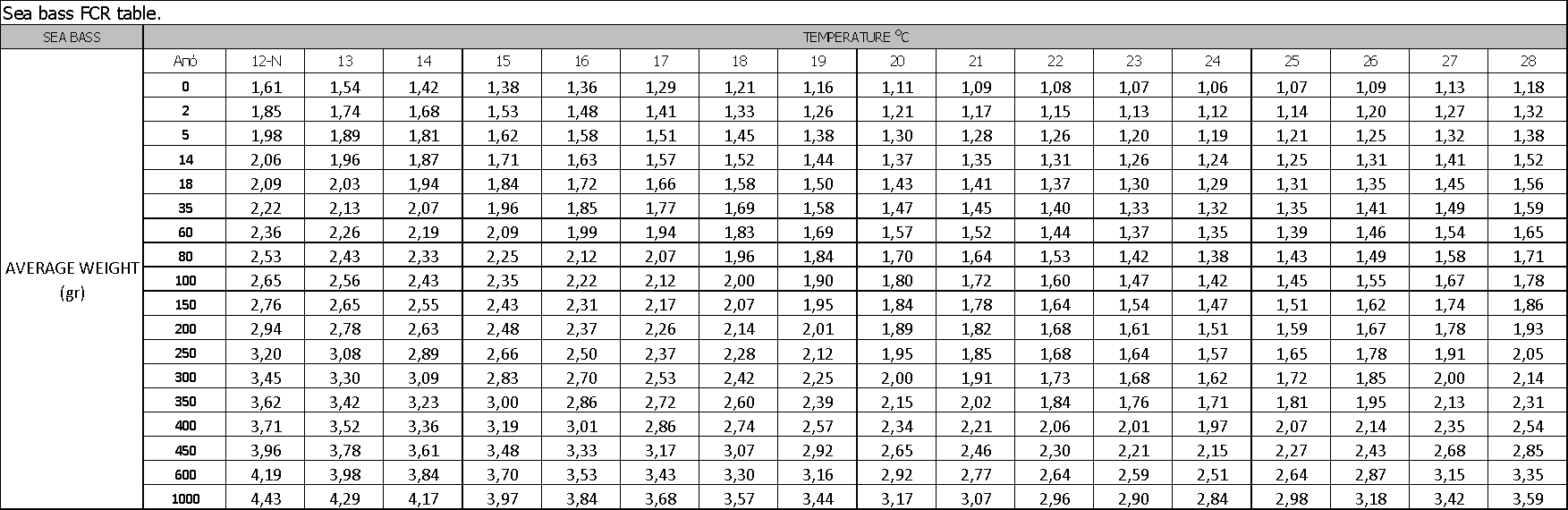 The average food conversion ratio (FCR) for European seabass in aquaculture is reported to be as 1.64 - 2.02:1 for harvesting size 400-450g (Deliverable 19). Cypriot fish farms also report an FCR for European seabass 2.3:1 (Kimagro, 2022, AMBIO SA) for harvesting size of 550 grams. In our calculations we will use FCR estimated values reported in Cyprus. Given the above, the total operational cost per harvested kilogram of European seabass harvested at 550 grams is given by the following computation:The cost of fish feed per harvested kilogram can be computed by the following formula:A simple computation then gives that:The cost of juveniles per kilogram can be computed by the following formula:Assuming a mortality factor 1.05 (Kimagro, 2022) and cost per fingerling at 0.20, equation [3] gives:Assuming that fish feed and juveniles’ costs account for 60% of the total operational cost for Cyprus fish farms, from equation [1] we have that:Meagre (Argyrosomus regius)Production Countries and Quantities Meagre (Argyrosomus regius), Figure 5, is a species that that appears more and more often in the Mediterranean aquaculture markets. 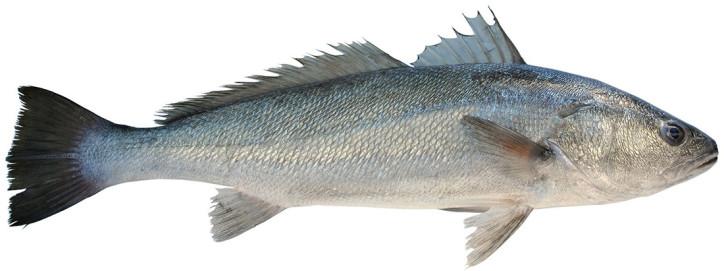 Figure 5: Meagre.Starting commercially in France in 1997, the main producer countries are Egypt, Spain, Turkey and Greece, as presented in Table 7 and Table 8 from FAO and FEAP sources, respectively. Table 5. Meagre production (quantity in tons live weight). Source: FAO [3].Table 6: Meagre production (quantity in tons live weight). Source: FEAP [4].Table 8 shows data acquired from FEAP. There is no information on Egypt, the main producer for meagre. Economic CharacteristicsSince there is no large-scale meagre production in Cyprus we also combine indicative cost characteristics based on information from other neighbour/competitive countries such as Greece and Turkey. Since the number of production units is low, cost comparisons are difficult to make. In land-based systems costs depend mainly upon the size of the farm. However, in cage culture a major expense is the cost of juveniles; currently these must be bought from abroad This cost is estimated at €0.30.  In addition, feed represents the other major cost during grow-out but it is lower than other marine fish species, since the FCR for meagre is generally better. Feed is supplied by all the major aquafeed producers. Meagre feed is similar to that used for other Mediterranean marine species, with good results obtained in terms of FCR, which is the range of 1.7-3.0:1 [11,12]. Thus, we assume feed price at €1.4 per kilogram, at the time this study took place (i.e. June 2022), as in the case of Seabream and Seabass. In the Mediterranean Sea where water temperature is relatively high an FCR even lower than 1.7:1 was reported [11]. Since Cyprus farms do not have considerable production of meagre and they lack of reliable data, we will use in our study the FAO estimate an FCR value of 1.7 [11], for harvesting size of 1 kilogram. The time to reach the commercial size of 1Kg is estimated at 18 months which is quite impressive considering that seabass and seabream take at least 18 months to become half of this size. Table 9 illustrates the Food Conversion Ratio of meagre for different fish size and water temperature [6].Table 9: Food Conversion Ratio for Meagre, [6].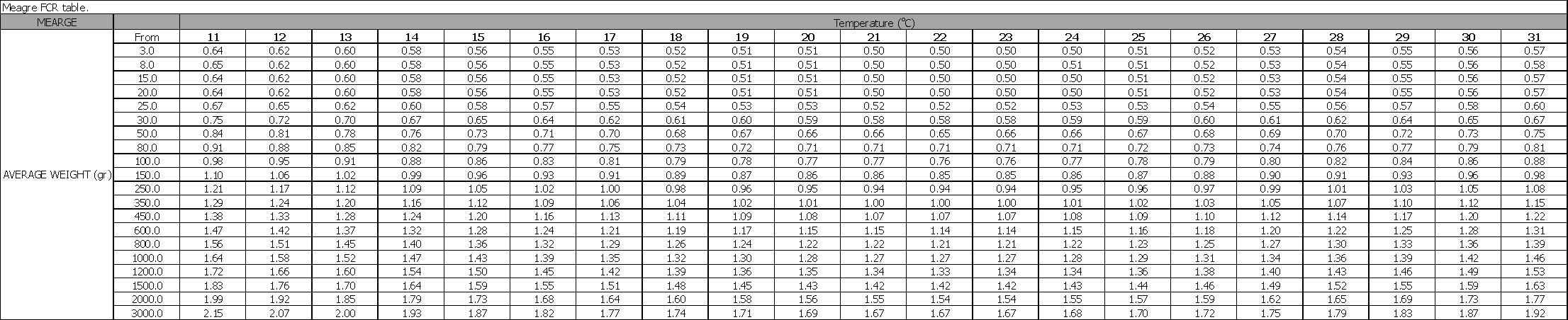 In this study we assume that the cost of juveniles and feed cost accounts for about 60% of the total operational cost as in the case of Seabream and seabass. As a result, the total operational cost per harvested kilogram of Meagre harvested at 1000 grams is given by the following computation:The cost of fish feed per harvested kilogram can be computed by the following formula:A simple computation then gives that:The cost of juveniles per kilogram can be computed by the following formula:Assuming a mortality factor 1.10 (Kimagro, 2022) and cost per fingerling at 0.30, equation [3] gives:Assuming that fish feed and juveniles’ costs account for 60% of the total operational cost for Cyprus fish farms, from equation [1] we have that:Red porgy (Pagrus pagrus) and red seabream (Pagrus major)Production Countries and QuantitiesRed porgy (Pagrus major), Figure 6, is a relatively new species for aquaculture and fulfills some critical criteria for intensive fish farming such as high market price and demand, ability to grow fast and adaptability [13]. 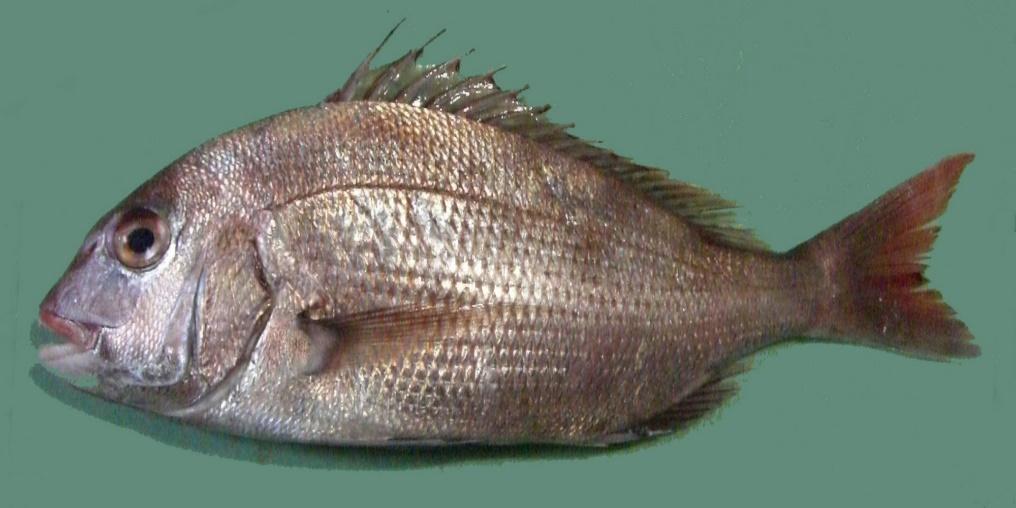 Figure 6: Red porgy Pagrus pagrus.This species is found in the western Atlantic, in the Mediterranean and Adriatic Sea and Marmara, but not in the Black Sea.Economic CharacteristicsTable 9 summarizes the production figures from the FAO database. As one can observe, total production is very low compared to seabream and seabass. Table 10. Global aquaculture production (quantity in tons live weight) for Red porgy and red seabream. Source: FAO [3].The on-growing technology currently adopted for red porgy is similar to the one applied for seabream. The optimal biological performance with respect to growth and feeding efficiency has not yet been found [14].An Average FCR of 1.62 is reported for red porgy in [15] for harvesting size 280g and an FCR of 1.87 (D19) for harvesting size of 550g. Cyprus farms report an FCR of 2.1:1 for harvesting size of 500 grams. In our analysis we will the value reported by Cypriot farms. Table 11 illustrates the Food Conversion Ratio of red porgy for different fish size and water temperature.Table 11: Food Conversion Ratio of Red Porgy, [6].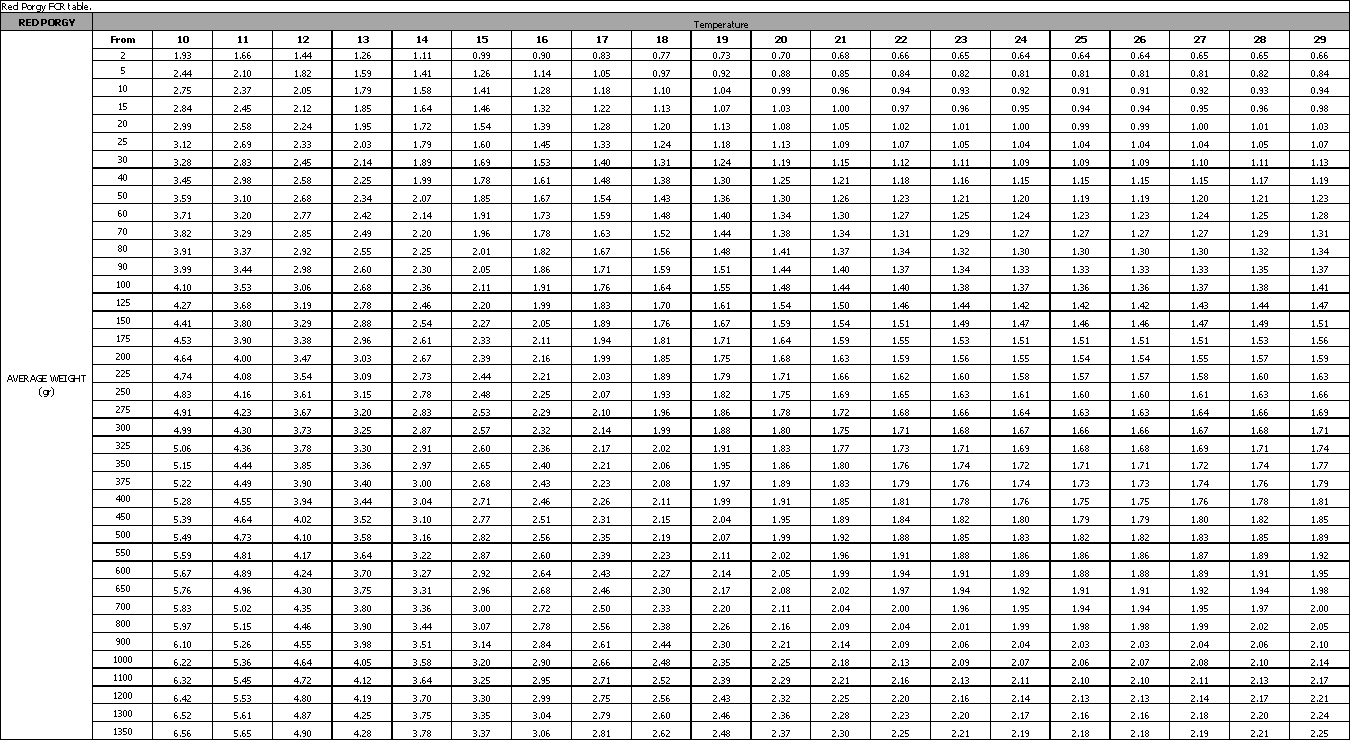 The cost of juveniles for Cypriot farms is estimated at €0.25 per unit (data 2022). The average cost of fish feed for harvesting at 500 grams is estimated at €1.4 per kilogram, at the time this study took place (i.e. June 2022). Similarly, with Gilthead seabream and European seabass, it is estimated that the cost of juveniles together with the feed cost account for 60% of the total operational cost of production.Given the above, the total operational cost per kilogram of Red porgy harvested at 500 grams is estimated by the following computation:The cost of fish feed per harvested kilogram can be computed by the following formula:A simple computation then gives that:The cost of juveniles per kilogram can be computed by the following formula:Assuming a mortality factor 1.05 (Kimagro, 2022) and cost per fingerling at 0.20, equation [3] gives:Assuming that fish feed and juveniles’ costs account for 60% of the total operational cost for Cyprus fish farms, from equation [1] we have that:Cyprus Aquaculture in Numbers  There are three types of licensed fish farms in Cyprus. One farm for shrimp on the land, nine aquaculture fish farms in near the coast open sea, mainly for Gilthead seabream and European seabass, and eight small units mainly producing trout and sturgeon. The data related with aquaculture in Cyprus were adapted from the 2020 annual report of the Department of Fisheries and Marine Research. The total production of fish from aquaculture in 2019 was estimated to 7780 tons, worth about €41 million. The fingerlings production reached around 15.9 million, worth of €2.5 million. Table 12 shows the 2020 total production for Cypriot aquaculture for Gilthead Seabream. European Seabass, Meagre and Red Porgy, in 2020 that was 10 624 tons having a total value of € 56 968 567, [1].Table 12: Total aquaculture production for the four investigated species in Cyprus in 2020 [1].The total fingerlings production for the four species in 2020 is presented on Table 13 and was 18 655 119 with a total value of € 2 817 539, [1].Table 13: Fingerlings production for the four investigate species in Cyprus in 2020 [1].Conclusions The objective of this deliverable is to provide the economic characteristics for the four fish species considered within the context of the OS-Aqua project. Following work carried out at deliverable 19 and consensus reached by the consortium, these four fish species are Gilthead seabream, European seabass, Meagre, and Red porgy.  The economic characteristics addressed are:Aquaculture activity/ production level per Country per fish species;   The food conversion ratio (FRC) at various fish sizes and water temperature;Estimation of overall operational costs per fish species;Cyprus aquaculture yield in figures.    It is well known that Gilthead seabream and European seabass are two fish species whose rearing into captivity came to maturity, whereas Meagre and Red porgy have recently been introduced in aquaculture, at least in Cyprus. For the last two fish species there is no local production of fingerlings. The World COVID-19 pandemic and the recent war in Ukraine bear an impact on World trade size and goods’ prices. Prices of fish feed, aquaculture companies’ hardware and consumables realized significant increase constituting past figures irrelevant. Therefore, past figures are presented for only informative reasons and up to date figures should be used in the forthcoming economic analysis.   References [1]	DFMR, Http://Www.Moa.Gov.Cy/Moa/Dfmr/Dfmr.Nsf/Page07_gr/Pag07_gr?OpenDocument&Start=1&Count=1000&Expand=1. (n.d.). http://www.moa.gov.cy/moa/dfmr/dfmr.nsf/page07_gr/pag07_gr?OpenDocument&Start=1&Count=1000&Expand=1 (accessed September 5, 2022).[2]	J.M. Hernández, E. Gasca-Leyva, C.J. León, J.M. Vergara, A growth model for gilthead seabream (Sparus aurata), Ecol Modell. 165 (2003) 265–283. https://doi.org/10.1016/S0304-3800(03)00095-4.[3]	https://www.fao.org/fishery/en/culturedspecies/Sparus_aurata, FAO, (n.d.).[4]	https://feap.info/wp-content/uploads/2020/10/20201007_feap-production-report-2020.pdf, FEAP, (n.d.).[5]	https://interfishmarket.com/en/company.aspx?id=11563, Kimagro, (n.d.).[6]	https://ambio.gr/, AMBIO SA, Market Research Deliverable Report, 2022, (n.d.).[7]	R. Nielsen, I. Ankamah-Yeboah, I. Llorente, Technical efficiency and environmental impact of seabream and seabass farms, Https://Doi.Org/10.1080/13657305.2020.1840662. 25 (2020) 106–125. https://doi.org/10.1080/13657305.2020.1840662.[8]	Fisheries and Aquaculture - Cultured Aquatic Species - Sparus aurata, (n.d.). https://www.fao.org/fishery/en/culturedspecies/Sparus_aurata/en (accessed July 12, 2022).[9]	Enhanced Reader, (n.d.).[10]	Enhanced Reader, (n.d.).[11]	Fisheries and Aquaculture - Cultured Aquatic Species - Argyrosomus regius, (n.d.). https://www.fao.org/fishery/en/culturedspecies/Argyrosomus_regius/en (accessed July 13, 2022).[12]	N.J. Duncan, A. Estévez, H. Fernández-Palacios, I. Gairin, C.M. Hernández-Cruz, J. Roo, D. Schuchardt, R. Vallés, Aquaculture production of meagre (Argyrosomus regius): Hatchery techniques, ongrowing and market, Advances in Aquaculture Hatchery Technology. (2013) 519–541. https://doi.org/10.1533/9780857097460.3.519.[13]	(9) (PDF) Culture of the red porgy, Pagrus major , in Crete. Present knowledge, problems and perspectives, (n.d.). https://www.researchgate.net/publication/284294639_Culture_of_the_red_porgy_Pagrus_pagrus_in_Crete_Present_knowledge_problems_and_perspectives (accessed July 18, 2022).[14]	Culture of the red porgy, Pagrus major , in Crete. Present knowledge, problems and perspectives, (n.d.). https://agris.fao.org/agris-search/search.do?recordID=QC9665567 (accessed July 10, 2022).[15]	Marine Aquaculture in Turkey, n.d.[16]	B. Hosu, A.Y. Korkut, S. Salnur, Investigation on feeding tables for sea bass (Dicentrarchus labrax L.,1758 ) in net-cage (Pinar Marine Company) culture, Cahiers Options Méditerranéenes. 63 (n.d.).20152016201720182019Global Share % 2019Turkey51 84458 25461 09076 68099 73039Greece47 71349 62155 94856 20355 45221Egypt16 09226 66335 22129 99435 88014Tunisia10 21612 16816 84118 46318 0177Spain16 00512 39717 00513 81012 4755Italy6 8007 6007 6007 3167 3503Croatia4 0754 1014 8305 5916 7503Cyprus3 6565 0394 9494 8855 1682Israel1 8202 0652 2552 2552 9501Albania1 8001 9002 4002 3002 450120152016201720182019Global Share % 2019Turkey48 00067 61272 00083 00099 00050Greece65 00059 00051 00061 00065 30033Spain16 23113 74013 64314 93013 5217Italy7 3607 6009 0009 7009 1004Croatia4 4884 1014 8305 5916 7743Cyprus3 6565 1365 0005 0002 5001France1 5021 6711 8531 8792 0811Portugal1 0991 1961 0381 0811 200120152016201720182019Global Share % 2019Turkey75 16480 84799 971116 915137 41952Greece36 60042 47944 28546 91141 23716Egypt14 34324 49830 72024 91430 31312Spain18 60022 95617 6521 26925 26010Croatia4 4885 3105 6166 2206 1002Italy5 8006 8006 8005 7385 7202Iran----5 4002Tynisia2 8022 5643 4482 2883 3311Cyprus1 7261 5172 2542 3892 8361France2 1561 7501 4001 7222 461120152016201720182019Global Share % 2019Turkey77 00072 34284 00075 000105 00050Greece45 00046 00044 00045 50055 20027Spain21 32423 44521 26922 46027 33513Italy6 4506 8005 6007 3007 0003Croatia4 0755 3105 6166 2206 0893Cyprus1 7251 4421 5001 5005 0002France1 9801 9281 9451 4332 1231Portugal297427701456450120152016201720182019Global Share % 2019Egypt9 31716 16225 01325 13025 32068Spain1 3011 7073 5243 9294 53512Turkey2 8012 4636971 4863 3759Greece52 2041 6341 6392 4156Croatia671252538087002France600256-2516692Tunisia-4042103301Italy3010010075750Portugal6163703370Cyprus143-1-20152016201720182019Global Share % 2019Spain1 6421 7981 9322 5003 65036Turkey2 0002 500003 30033Greece---2 2002 00020Croatia671252538087257France2262363262893904Italy19019000500Cyprus2810100020152016201720182019GreeceGreeceGreeceGreeceGreeceGreeceRed porgy (Pagrus pagrus)  781,63030,61291,72202,022927,7Red seabream (Pagrus major)  00000TurkeyTurkeyTurkeyTurkeyTurkeyTurkeyRed porgy (Pagrus pagrus)  1432252025Red seabream (Pagrus major)  00000Aquaculture Farms Aquaculture Farms Aquaculture Farms Aquaculture Farms Aquaculture Farms Aquaculture Farms Aquaculture Farms Internal MarketInternal MarketExportsExportsTotalTotalSpeciesQuantity Value (€)QuantityValue (€)Quantity Value (€)Gilthead Seabream4 17019 466 2472 65611 991 9456 82633 103 502European Seabass1 75911 288 8332 03312 508 2093 79223 797 042Meagre668 02300668 023Red Porgy000000Fingerlings ProductionFingerlings ProductionFingerlings ProductionFingerlings ProductionFingerlings ProductionFingerlings ProductionFingerlings ProductionInternal MarketInternal MarketExportsExportsTotalTotalSpeciesQuantity Value (€)QuantityValue (€)Quantity Value (€)Gilthead Seabream 10 740 2371 619 2602 244 205 309 48012 984 4421 928 740European Seabass3 741 990566 723005 363 501826 289Meagre50 00010 000257 17652 500307 17662 500Red Porgy000000